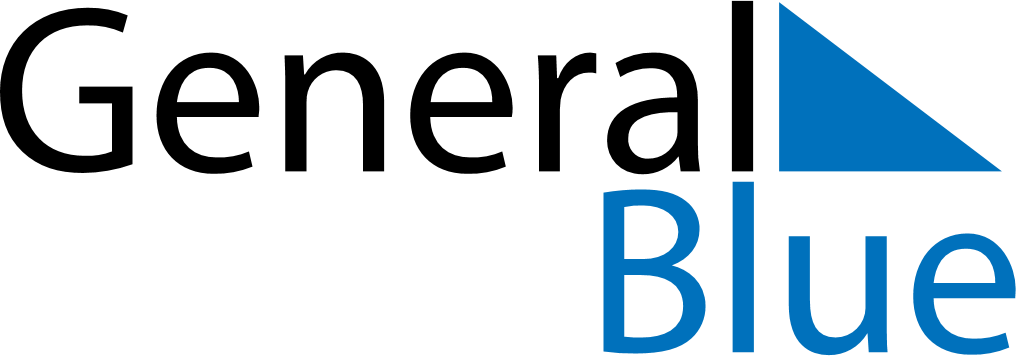 August 2023August 2023August 2023August 2023SingaporeSingaporeSingaporeMondayTuesdayWednesdayThursdayFridaySaturdaySaturdaySunday12345567891011121213National Day1415161718191920212223242526262728293031